Set A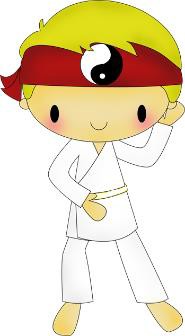 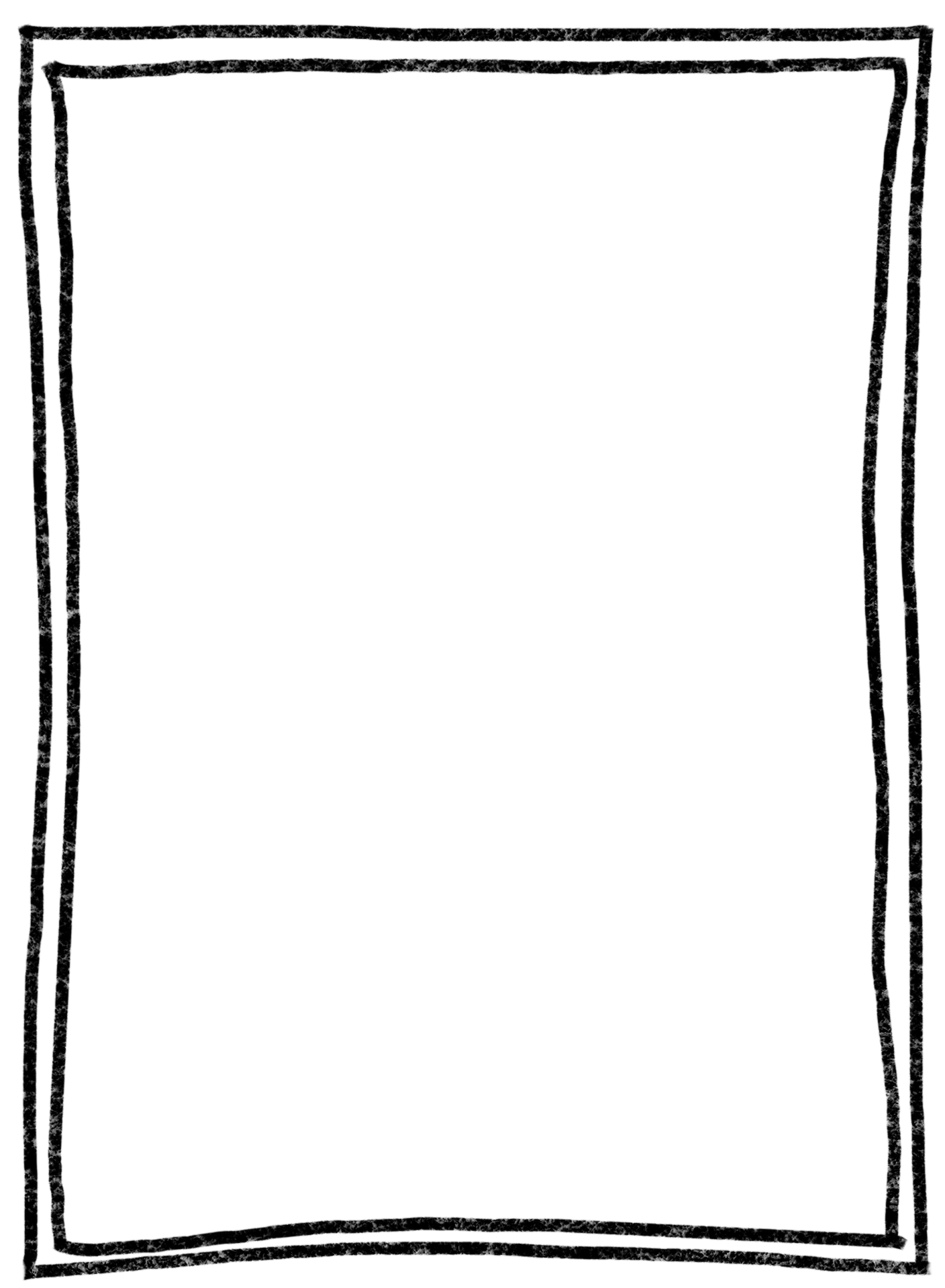 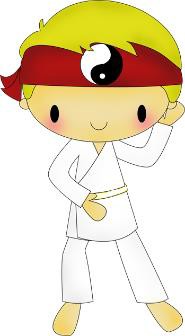 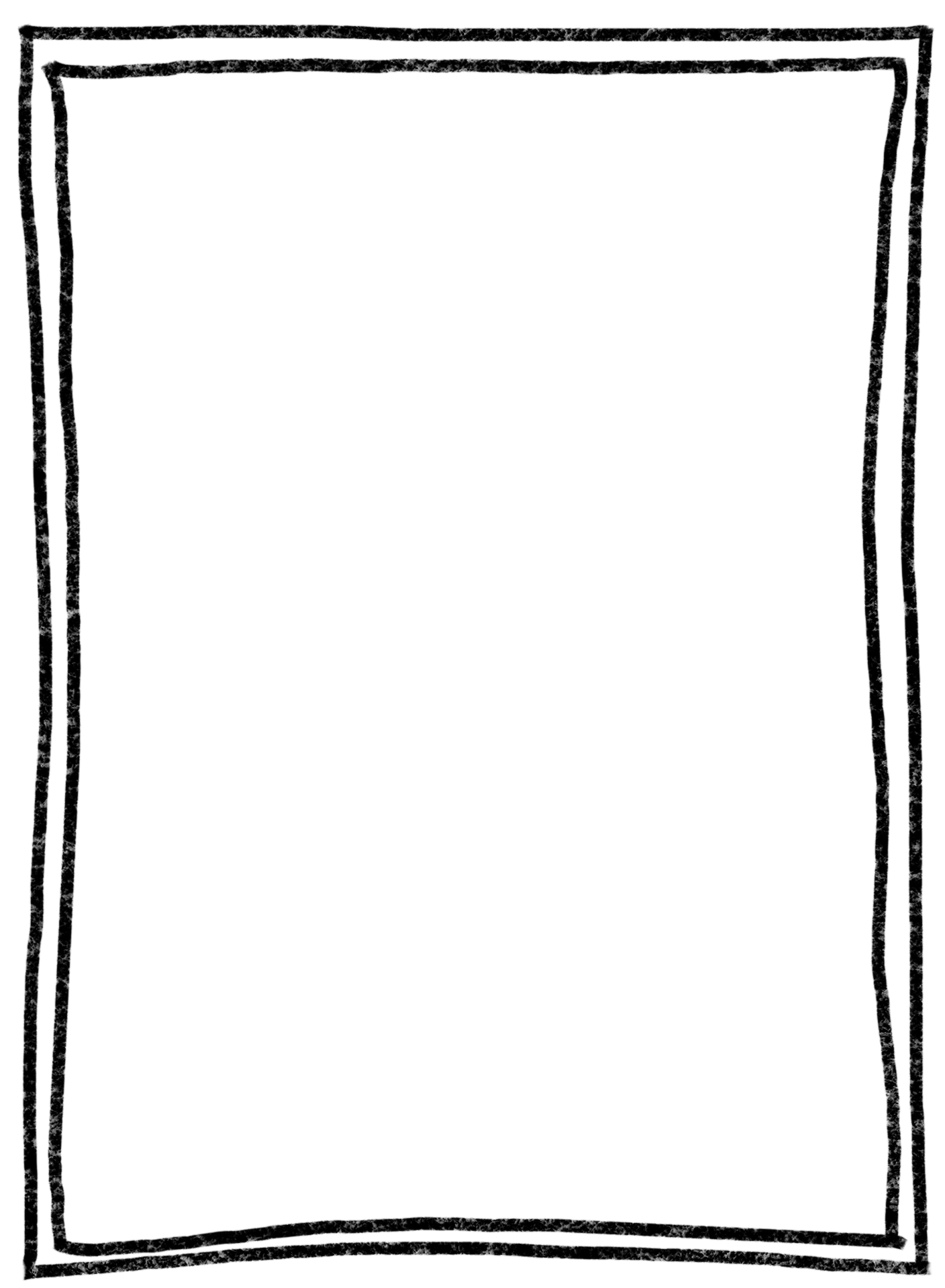 Set BSet I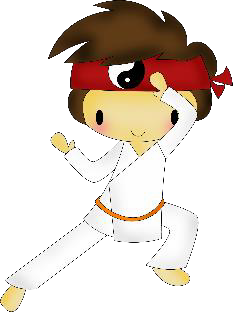 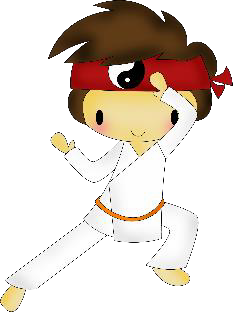 Set JSet K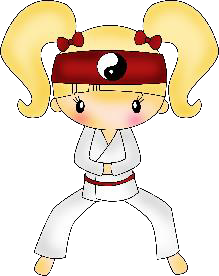 Set Q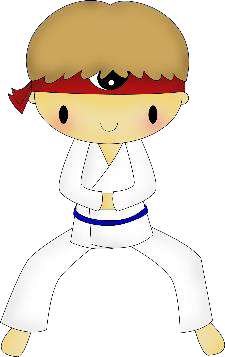 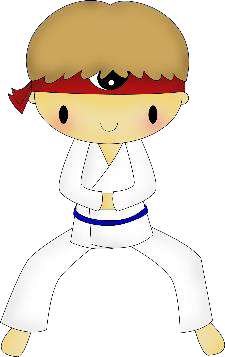 Set RSet SSet TSet U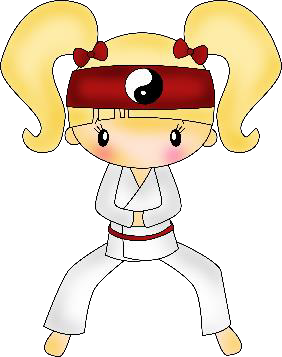 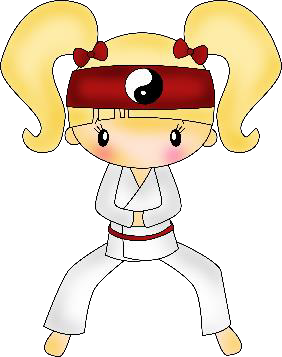 Set VSet WSet XSet Y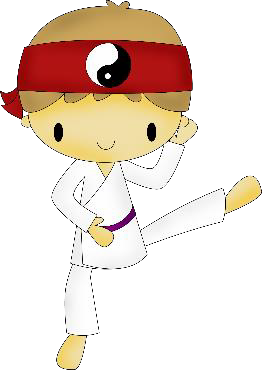 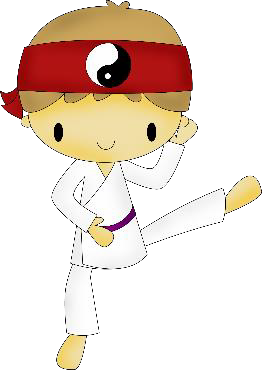 Set Z714716X 1X 2X 1X 1X 5X 1983111X 1X 1X 1X 2X 5X 1146111X 7X 1X 1X 2X 8X 1923164X 1X 1X 1X 5X 1X 1111121X 9X 7X 1X 8X 1X 5341181X 1X 1X 9X 6X 1X 7652918X 1X 1X 1X 1X 4X 1314617X 1X 2X 1X 1X 1X 1811134X 1X 1X 2X 8X 1X 1517189X 1X 1X 1X 2X 1X 1714716X 1X 2X 1X 1X 5X 1983111X 1X 1X 1X 2X 5X 1146111X 7X 1X 1X 2X 8X 1214117X 2X 1X 1X 1X 7X 1621219X 1X 3X 8X 2X 9X 1713122X 1X 2X 1X 4X 2X 3411218X 1X 1X 7X 2X 4X 1937111X 1X 2X 1X 2X 3X 6221841X 2X 5X 8X 1X 1X 2162571X 1X 1X 3X 1X 1X 4253142X 3X 2X 2X 5X 2X 4222429X 2X 3X 4X 1X 2X 1243124X 3X 2X 1X 2X 3X 2315638X 2X 7X 2X 1X 2X 1122253X 7X 2X 4X 5X 1X 2947229X 1X 2X 1X 3X 5X 1583412X 2X 1X 2X 2X 3X 3292583X 4X 1X 2X 2X 1X 2411222X 2X 3X 8X 3X 4X 1254112X 5X 2X 1X 1X 7X 4265173X 6X 2X 2X 9X 2X 2214226X 5X 6X 2X 2X 7X 2226327X 5X 7X 1X 2X 4X 2325636X 1X 2X 2X 2X 2X 1223265X 7X 5X 2X 1X 2X 2217229X 2X 3X 1X 3X 5X 1583412X 2X 1X 2X 2X 3X 3292342X 4X 1X 3X 2X 2X 6613221X 2X 8X 2X 5X 7X 4221252X 5X 6X 7X 2X 2X 6373295X 7X 3X 9X 9X 4X 9963382X 4X 3X 7X 3X 2X 6243273X 9X 3X 2X 5X 3X 6558739X 9X 1X 2X 3X 6X 5425625X 9X 4X 1X 2X 8X 9935793X 3X 6X 9X 3X 4X 9349125X 4X 9X 5X 2X 3X 2289392X 6X 2X 3X 3X 2X 7521923X 2X 2X 8X 1X 5X 2674283X 2X 2X 2X 6X 2X 3359187X 1X 1X 5X 8X 1X 3539331X 9X 1X 3X 8X 7X 6256831X 2X 2X 3X 3X 3X 1936482X 4X 2X 9X 2X 2X 9999321X 5X 2X 6X 5X 8X 2219276X 7X 4X 1X 5X 3X 2773452X 2X 1X 6X 1X 3X 3632129X 2X 6X 5X 3X 6X 3143252X 7X 9X 9X 1X 3X 2367969X 8X 9X 3X 5X 3X 4089754X 2X 3X 6X 3X 9X 9103606X 0X 3X 8X 9X 4X 0978900X 6X 3X 3X 5X 5X 6893922X 3X 6X 7X 1X 2X 5162394X 1X 2X 4X 2X 3X 9760839X 3X 9X 7X 3X 6X 6393393X 8X 4X 6X 3X 3X 7263625X 3X 2X 4X 3X 6X 0493104X 1X 2X 1X 6X 3X 9580543X 3X 2X 8X 9X 9X 4293019X 1X 7X 1X 7X 3X 6582283X 1X 1X 6X 2X 2X 5939439X 4X 7X 4X 3X 6X 5393247X 7X 3X 8X 3X 2X 2233632X 9X 3X 9X 3X 3X 0252328X 2X 2X 4X 5X 8X 2239935X 7X 9X 7X 0X 8X 9763470X 3X 2X 4X 9X 9X 8472085X 2X 2X 6X 3X 3X 9769293X 9X 3X 2X 5X 5X 2546575X 6X 1X 5X 7X 5X 5725203X 3X 2X 2X 6X 3X 8548475X 9X 4X 9X 6X 4X 6462399X 9X 3X 8X 3X 2X 3505974X 3X 4X 4X 8X 2X 3718628X 2X 8X 4X 5X 4X 3947468X 7X 5X 9X 5X 1X 9648597X 4X 8X 4X 7X 8X 4496363X 7X 7X 0X 7X 9X 6827695X 2X 3X 1X 2X 3X 9143953X 1X 0X 1X 7X 5X 2605264X 6X 2X 2X 5X 2X 8586585X 8X 5X 6X 7X 4X 6497665X 8X 7X 5X 5X 6X 8558879X 5X 7X 5X 9X 4X 7489456X 4X 9X 8X 9X 8X 5642268X 1X 2X 2X 4X 1X 2261794X 3X 3X 9X 2X 3X 3956509X 8X 8X 9X 9X 5X 0836674X 3X 4X 1X 5X 9X 6752622X 6X 8X 1X 7X 2X 5667686X 6X 7X 6X 2X 0X 6675943X 5X 9X 4X 8X 6X 0935869X 6X 7X 9X 3X 3X 4333232X 5X 9X 3X 9X 4X 7229856X 4X 3X 1X 4X 5X 5879484X 5X 6X 7X 4X 9X 7022895X 6X 3X 6X 2X 2X 3946979X 3X 9X 3X 5X 3X 6330476X 8X 4X 1X 5X 4X 6768675X 7X 8X 6X 7X 7X 8782764X 6X 5X 2X 9X 5X 6875479X 4X 7X 8X 9X 3X 5568604X 0X 9X 9X 4X 5X 4894238X 9X 7X 2X 6X 7X 5537225X 6X 1X 2X 4X 9X 3779583X 7X 6X 6X 9X 3X 6132674X 6X 3X 9X 8X 2X 1572694X 5X 6X 3X 8X 8X 7396774X 5X 4X 6X 6X 5X 8786372X 8X 7X 3X 8X 7X 6853535X 4X 9X 3X 8X 4X 5204679X 4X 7X 3X 6X 8X 4278479X 7X 5X 6X 4X 8X 4768264X 9X 7X 3X 3X 2X 6286586X 8X 1X 9X 4X 5X 4239675X 2X 9X 7X 7X 3X 0954295X 8X 7X 8X 5X 6X 6322768X 5X 3X 9X 4X 1X 6501875X 3X 4X 1X 9X 2X 2896543X 8X 9X 9X 9X 7X 5544974X 7X 9X 6X 9X 9X 3632128X 3X 4X 5X 6X 9X 8665473X 8X 6X 6X 5X 3X 6235567X 8X 3X 3X 8X 7X 8766886X 7X 5X 2X 3X 0X 4844948X 9X 4X 2X 5X 8X 7989092X 4X 6X 8X 8X 2X 2178778X 9X 5X 8X 6X 2X 5595899X 4X 7X 1X 4X 9X 3944323X 8X 4X 6X 1X 2X 4834684X 2X 5X 8X 6X 7X 5877437X 9X 4X 9X 6X 9X 3693921X 9X 6X 8X 2X 4X 6765835X 5X 7X 8X 8X 0X 2269470X 3X 3X 5X 9X 2X 7497949X 4X 8X 4X 7X 4X 8774679X 4X 9X 6X 8X 8X 9575854X 6X 7X 5X 4X 2X 3607668X 9X 6X 6X 8X 5X 5770636X 8X 9X 1X 1X 3X 7875434X 8X 5X 8X 6X 7X 4273548X 3X 4X 1X 2X 5X 0793938X 3X 5X 5X 2X 9X 8753928X 7X 8X 6X 4X 0X 3269476X 5X 5X 5X 8X 8X 8657986X 7X 6X 5X 7X 4X 6579939X 4X 4X 8X 7X 0X 5335854X 6X 3X 5X 2X 2X 1847643X 9X 6X 9X 9X 7X 4658637X 5X 5X 7X 2X 8X 7656488X 9X 9X 3X 9X 6X 5279343X 3X 8X 9X 7X 6X 4666864X 6X 5X 7X 8X 4X 5954512X 7X 7X 8X 5X 8X 4052144X 5X 5X 5X 8X 4X 8557978X 7X 2X 9X 8X 4X 9887836X 7X 9X 8X 2X 5X 2544395X 8X 9X 3X 2X 2X 7256328X 4X 6X 9X 3X 3X 4995730X 8X 9X 5X 7X 8X 1245856X 2X 8X 7X 5X 6X 8746943X 8X 5X 4X 7X 7X 8593656X 9X 3X 4X 1X 0X 3432467X 2X 7X 3X 9X 7X 5786749X 7X 6X 6X 9X 4X 8465666X 7X 9X 3X 2X 4X 9227930X 4X 9X 3X 5X 8X 4940332X 8X 5X 3X 6X 3X 7223178X 5X 8X 9X 7X 7X 9